Weekly Collection: $297.75Christmas Saturday December 24th 5:30 pm -vigil 9:30 pm -vigil (bi-lingual)Sunday December 25th 9:00 am English 11:30 am SpanishSolemnity of Mary (January 1)December 31st 5:30pm -vigilSunday January 1 9:00am English11:30am SpanishCONFESSIONS: Saturday 5:00-5:20 pm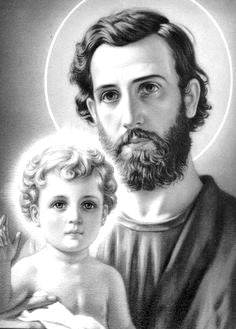                                   Sunday 8:30-8:50 am, 11:00-11:20 am                                          By appointmentDAILY MASSES: Mon.-Fri. & Frist Sat: 7:00 am.   SUNDAY MASSES: Saturday Vigil—5:30 pm                                       Sunday — 9:00 am			                    11:30 am (Español)NEWS AND IMPORTANT DATES:Feast of the Immaculate Conception: Masses for the feast will be a vigil Mass at 7pm on Wednesday December 7th and 7am on Thursday December 8th.  Knights of Columbus: Knights of Columbus monthly meeting will be Sunday Dec. 4th in Sutton with 5:30 p.m. rosary and 6:00 p.m. meeting.  Food will be served afterwardsHarvard People's Project: People's Project is collecting items for the Christmas boxes that will be distributed on December 10th. Items that are needed include stocking caps, gloves, socks (all sizes) boxes of cereal, cooking oil, shampoo, deodorant, bar soap or any monetary donation to the People's Project. Items can be left in the box marked "People's Project" in the back of the church. Questions? Call Shelly Chloupek 402-772-8531 or Elaine Almond 402-772-7381. Information about Indulgences:  Additional information about indulgences is available at https://www.ewtn.com/catholicism/devotions/conditions-13362Formed.org:  If you are having difficulty signing up, or would like help, please let Theresa Sapp know and she will make arrangements to help you. Altar Society has purchased the parish subscription for Formed.org the donation requested for families wanting to use this subscription is $25 per family any additional donations are appreciated. To sign up go to Formed.org and follow the sign-up link after searching for St. Joseph Catholic Church Harvard Nebraska zip code 68944.Pray for Vocations: This week please pray for those discerning their vocations to the priesthood or religious life. Especially for those within our own diocese. - St. Joseph Prayer Chain: +For all the poor souls in Purgatory	+For the end to abortion	+For our Holy Fathers-Pope Francis, bishops, priests, sisters and brothers	+For all seminarians, especially those at St. Gregory the Great Seminary	+For our youth to accept and grow in vocations	+For world peace, and our servicemen and women	+For the Knights of Columbus prayer requests	+For fallen away Catholics	Edith Weber		Cecilia Meeza		Dan Adler (Sem)	Virginia MillerTeresa Volesky	 	Alyssa O. 		Bette Chloupek		Angel ValdiviaBrad Oschner		Juan Slazar		Diane Walz		Dennis Reddick	 Cesaria Gabriel		Cecilia Martel		Erica Lauinger  	Randy Schulte Bill Kerber		Cathy Kamost 		Salvador Palas 		Shirley McCabeJordan Ortmeier	Fr. Allan Phan		Mike Kirwan 		Kelem Fabrice	Marlene Ostdiek	Garry Veik		Drew Conway		Sharon ReaslandNancy Sapp		Randy Chloupek	Tony StecIf you have any intentions you would like to add to the prayer chain, call Elaine Almond (402-772-7381) or Shirley Koenig (402-984-0692).Adult Bible Study:  There will be no Bible study this week on December 8th. The adult bible study meets on Thursdays at 7:00 pm. All are welcome!  This is currently a small group. If another time or day of the week works better for class times, please let Fr. Morris or Theresa know.   Theology of the Body—a teaching for our times. Between September 1979 and November 1984, Pope John Paul II gave a series of Wednesday Audiences that have come to be known as the “theology of the body.”  This is a great opportunity for young adults, teachers, couples, and parents to more deeply reflect on the truth, beauty, and goodness of God’s plan for marriage and family life and for each of us to develop the art of being human.             Join Fr Sean Kilcawley as he unpacks this teaching in light of the challenges posed by the modern world.  Classes will be held in Divine Mercy Hall at St Leo’s Catholic Church in Palmyra, Nebraska from 7-8:30pm.  The First six weeks will run November 10th - December 15th.  Class will be in person or virtually. Please register at https://lincolndiocese.regfox.com/theology-of-the-body-a-teaching-for-our-times Holy Hour: Let the little children come (even the noisy ones)!  Join us for a family friendly holy hour at John XXIII Diocesan Center (3700 Sheridan Blvd) from 3:30 to 4:30 pm on December 11th. We will have confessions available, a short reflection on Advent for families, some music, some silence (ish), and hot cocoa to follow! No registration requiredMass of the Holy Innocents: The annual Mass of the Holy Innocents will be celebrated on Wed. December 28th at John XXIII Diocesan Center Chapel, 3700 Sheridan Blvd., Lincoln. All are invited to attend this Memorial Mass, especially those families who have suffered the loss of a baby through miscarriage, stillbirth, infant death or abortion. All names will be permanently placed on the Banner, however, due to time constraints, only names submitted since 2014 will be read aloud. New names may be submitted by calling the Family Life Office at 402-473-0620 before 5pm on Dec. 20TH or in the vestibule prior to the reading of names, which will begin at 6:45pm followed by Mass.